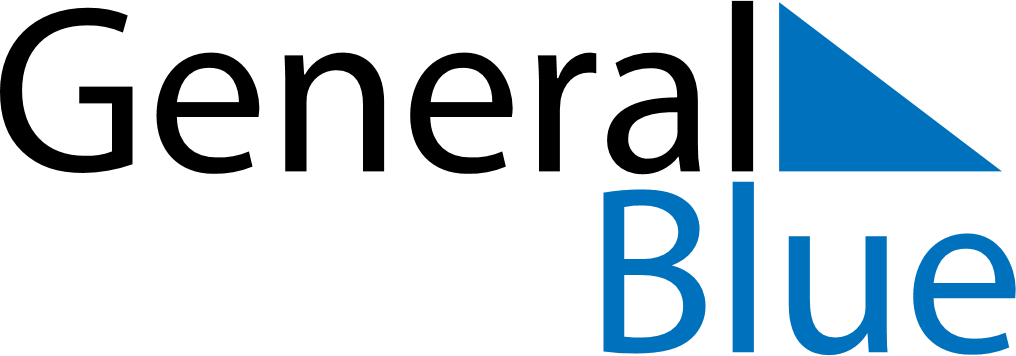 December 2023December 2023December 2023GrenadaGrenadaSundayMondayTuesdayWednesdayThursdayFridaySaturday123456789Camerhogne Folk Festival101112131415161718192021222324252627282930Christmas DayBoxing Day31